Archers’ Forms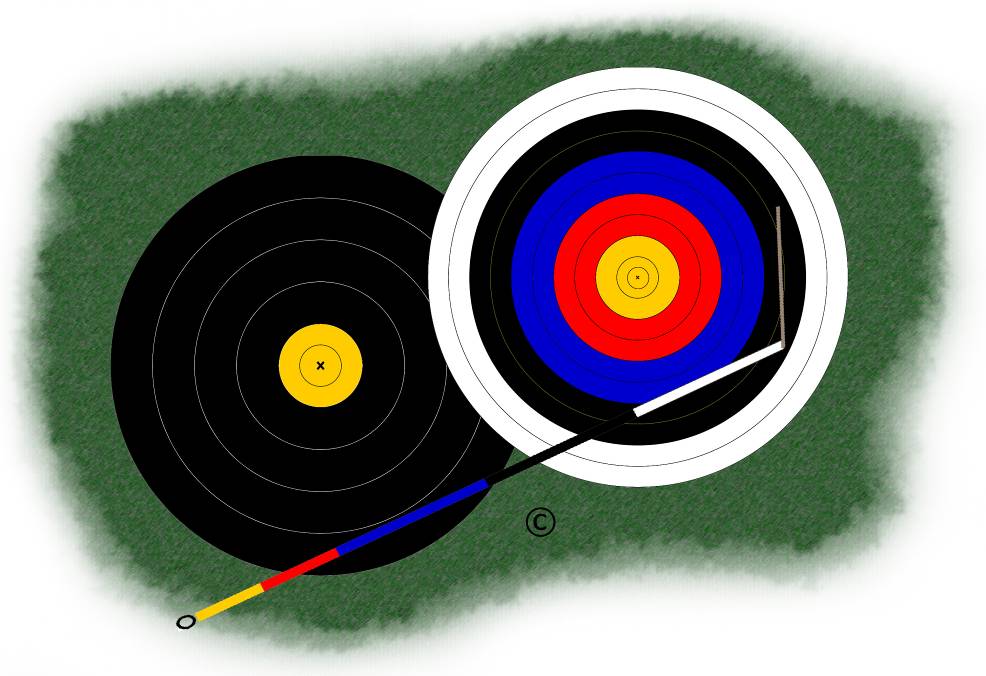 Personal Archery Equipment DetailsEquipment InventoryBowArrowsShooting AccessoriesShooting-Line EquipmentClothingCases, EtcToolsSpares and AccessoriesSummaryImportant Note:	A copy of this form should be kept in a safe place away from the equipment itself.  In case of loss or theft of your archery equipment, you will then have a record that will be useful to support an insurance claim and help in the replacement.Name:Club Name:Date Completed:ItemManufacturerModelSize, Colour, etc.Serial no.QtyValue (£)RiserHand GripLimbsStringArrow RestPressure ButtonClickerBow SightLong RodTwin RodsV-bar ExtenderV-bar HolderTop RodBottom RodBalance WeightTFCsDampersItemManufacturerModelSize, Colour, etc.Serial no.QtyValue (£)ShaftsNocksNock InsertsPointsPoint InsertsFletchesItemManufacturerModelSize, Colour, etc.Serial no.QtyValue (£)ShaftsNocksNock InsertsPointsPoint InsertsFletchesItemManufacturerModelSize, Colour, etc.Serial no.QtyValue (£)TabBracerBow SlingChest GuardQuiverBeltItemManufacturerModelSize, Colour, etc.Serial no.QtyValue (£)TelescopeTripodBinocularsTent / BivouacChairItemManufacturerModelSize, Colour, etc.Serial no.QtyValue (£)Trousers/SkirtsShirtsJumpersShoesHatJacketWaterproofsItemManufacturerModelSize, Colour, etc.Serial no.QtyValue (£)TrolleyBow CaseArrow CaseAccessories CaseClothing BagItemManufacturerModelSize, Colour, etc.Serial no.QtyValue (£)ItemManufacturerModelSize, Colour, etc.Serial no.QtyValue (£)ItemValue (£)BowArrows 1Arrows 2Shooting AccessoriesShooting Line EquipmentClothingCases, EtcToolsSpares & Accessories	Grand Total